МКОУ СОШ №4 Г.ЛИСКИМУНИЦИПАЛЬНОЕ КАЗЕННОЕ ОБЩЕОБРАЗОВАТЕЛЬНОЕ    УЧРЕЖДЕНИЕ "СРЕДНЯЯ ОБЩЕОБРАЗОВАТЕЛЬНАЯ ШКОЛА №4 Г.ЛИСКИ"Номинация: Добровольческий проект«Милость сердца»(Деятельность волонтёрского отряда МКОУ СОШ №4)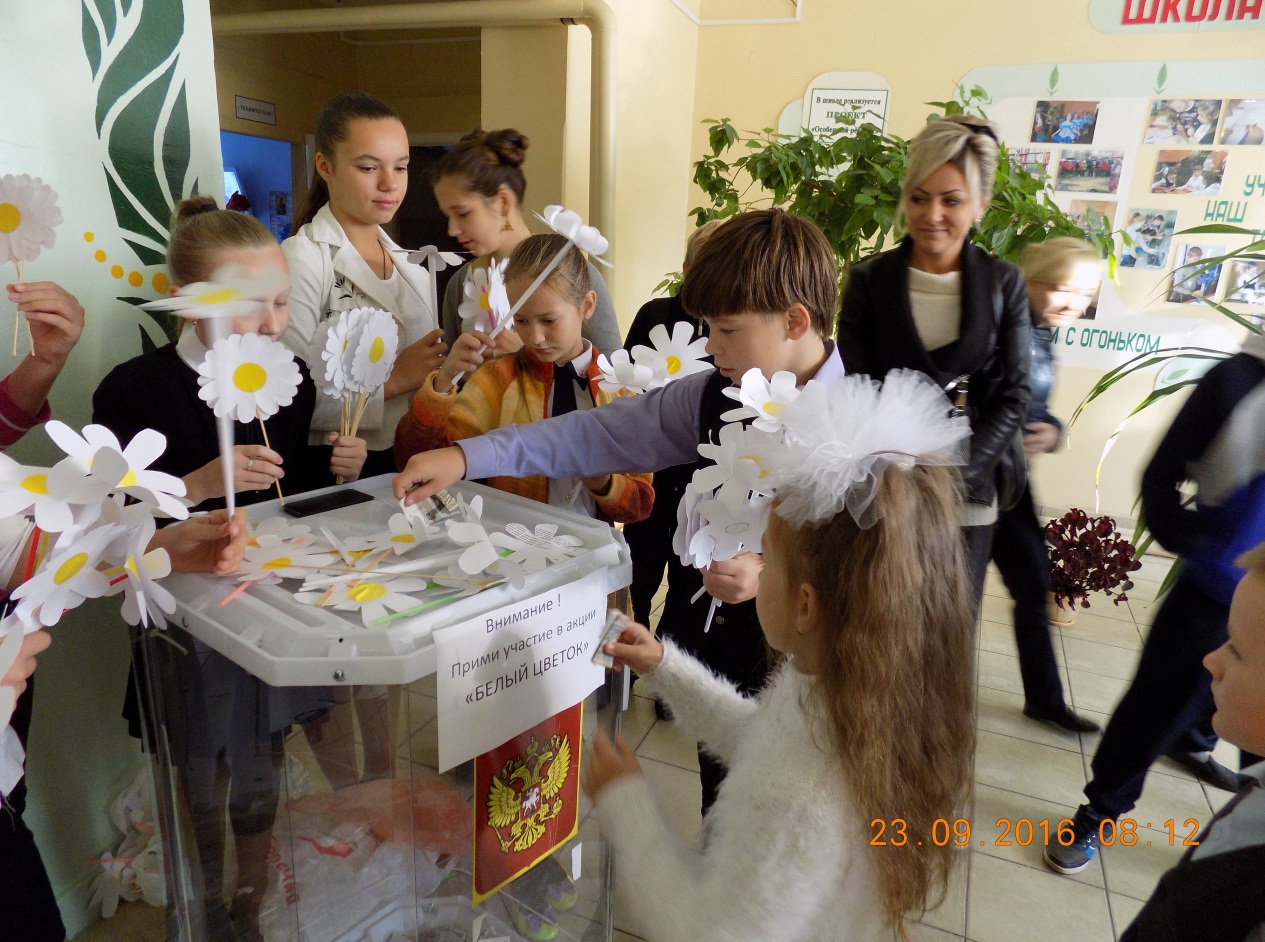 Руководитель  проектаПедагог -психолог  Деева Оксана Михайловна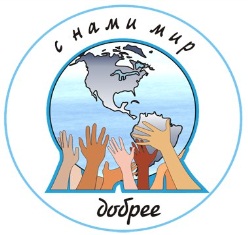 Пока мы боль чужую чувствуем,Пока живёт в нас сострадание,Пока мечтаем мы и буйствуем,Есть в нашей жизни оправданиеАндрей ДементьевВведениеОбщество все чаще и чаще стало обращается к словам Милосердие и доброта. Будто прозрев, начали осознавать, что самым острым дефицитом стали у нас сегодня человеческое тепло и забота о ближнем. Ведь человек рождается и живет на Земле для того, чтобы делать людям добро. Доброта, способность чувствовать радость и боль другого человека, как свою личную, чувство милосердия в конечном итоге делают человека –Человеком. Да, приучать человека делать добро надо как можно раньше, с самого детства. Мы не знаем, кем станут в будущем выпускники нашей школы-юристами, инженерами, педагогами, но уверены в одном: они всегда будут делать добро, потому что растут неравнодушными людьми.Проект предполагает организацию Волонтёрского движения в МКОУ СОШ №4 по оказанию помощи всем, кто в ней нуждается. Ветераны Великой Отечественной войны, педагогического труда и пожилые люди, сверстники, попавшие в беду, должны почувствовать, что вокруг живут люди, по зову души и сердца способные разделить их проблемы и заботы, подарить им надежду, через организацию социально-значимой деятельности.Жизнь показала, что глобальные изменения в окружающей нас жизни начинаются с малого поступка - с посаженного дерева, помощи ближнему, другу. Поступок добровольца влечет за собой не только конкретное действие, но и положительный пример. Сегодня добровольцами называют людей самых разных возрастов, профессий, социального положения, жертвующих своим личным временем и отдающим свои силы, знания и энергию на благо общества.Это и молодежь (студенты и школьники), родители, понимающие что воспитание детей лучше всего осуществлять в общем деле, и пенсионеры, которые хотят поделиться накопленным большим жизненным опытом. Это люди, которые хотят помогать друг другу по зову своей души. Наша школа  видит  работу волонтерского отряда  в том, чтобы, используя лучшие качества и ценности нашего подрастающего поколения возродить лучшие традиции добровольческой деятельности на благо нашего города. Основными характеристиками волонтерской деятельности является отсутствие материального вознаграждения, наличие доброй воли ее участников. Волонтеры участвуют в трудовой, творческой деятельности, помогают в сборе средств больным людям, занимаются профилактикой вредных привычек, создают общественное мнение о волонтерском движении. Миссия нашего волонтерского отряда – внести вклад в физическое и нравственное оздоровление общества, сделать жизнь окружающих светлее и ярчеЦель проекта:Организация оказания реальной посильной поддержки определенной категории людей, нуждающихся в помощи, через социально-значимую деятельность детей и подростков.Задачи:* организовать социально-значимую деятельность детей и подростков  по поддержке и помощи пожилым людям;* развивать детскую инициативу по оказании помощи нуждающимся в их заботе и внимании  одиноким людям, ветеранам войны, участникам трудового фронта через социально-значимую деятельность;* воспитывать доброту, чуткость, сострадание и сопереживание, терпимость и доброжелательность к детям, попавшим в беду.* организовывать профилактическую работу в микрорайоне школы по профилактике наркоманииУправленческо - кадровый состав проекта:актив отряда волонтеров;Учащиеся 5- 10 классов;родительский комитет;консультанты проекта:руководитель отряда волонтеров:педагог – психолог.Этапы реализации проекта:1. Выбор проблемы.Выявление и анализ проблемыПодведение итогов этапа выбора проблемы2. Сбор информацииАнализ нормативно-правовой базыАнализ материалов СМИ по проблемеВстречи с компетентными специалистами, интервью с ними.3. Разработка плана действий4. Реализация планаОсуществление программы действийРезультаты работы над реализацией проекта «Милосердие»Содержание и механизм реализации проекта:Проект рассчитан на 2017-2018 год.  Он направлен на подростков и молодежь.Принципы волонтёрской деятельности:- добровольность - безвозмездность - добросовестностьI. этапАктуальность и социальная значимость проектаСпособами выявления социально значимой проблемы мы выбрали социальный опрос Проведя анкетирование среди учащихся школы, мы пришли к выводу о существовании той группы, с которой можно работать в данном направлении общественной деятельности. Вот результаты исследования:82% из всех опрошенных имеют представление о том, что такое волонтерская деятельность,89% считают этот вопрос актуальным и  34% хотели бы работать с нами в этом направлении.Эта проблема волнует многих,  является интересом наших знакомых, значит, есть потребность в развитии данного направления деятельности в МКОУ СОШ № 4. При рассмотрении путей решения этой проблемы,  мы определили, что собственными силами можем решить следующее: благотворительная помощь одиноким престарелым гражданам города Лиски, сбор средств для лечения онкобольных детей, профилактика наркозависимости среди подростков.II. этап.Анализ нормативно-правовой базыПраво на свободную деятельность по социальному проектированию позволяет целый пакет правовых документов:Принципы ООН в отношении пожилых людей:Сделать полнокровной жизнь лиц преклонного возрастаКонвенция о правах ребенка от 1959 г. Статья 15.Государства-участники признают право каждого ребенка на  свободу ассоциации и свободу мирных собраний.Статья 27.Государства-участники признают право каждого ребенка на уровень жизни, необходимый для физического, умственного, духовного, нравственного и социального развития ребенка.Конституция РФ от12 декабря 1993 г.Статья 39.Каждому гарантируется социальное обеспечение по возрасту, в случае болезни, инвалидности, потери кормильца, для воспитания детей и в иных случаях, установленных законом.Статья 44.Каждый имеет право на участие в культурной жизниУстав МКОУ СОШ № 4.III.этапРазработка плана действийПодготовительный этап  (май 2017 г.)Выявление сложностей и особенностей проектаОпределение ресурсов и средств реализацииФормирование команды проектаПроведение дополнительных социологических исследованийОсновной этап.Сбор овощей на оказание помощи нуждающимся .Изготовление ромашек.Проведение Акции «Белый цветок».Сбор вещей для  приюта «Лучистый» Проведение профилактических акций «Мы выбираем жизнь»Кадровые ресурсыУчителя – организаторы:Дети – участники (700человек)Родители – спонсоры (600 человек)IV ЭТАПРеализация проекта1. В школе дважды в год проводится  благотворительная акция «Белый цветок», благотворительная ярмарка по сбору денежных средств в пользу онкобольных детей. Принимаем активное участие в городском рождественском бале - по сбору средств одарённым детям. За 2017-2018 год было собрано 65 тысяч рублей и передано Собору имени Владимирской иконы Божьей Матери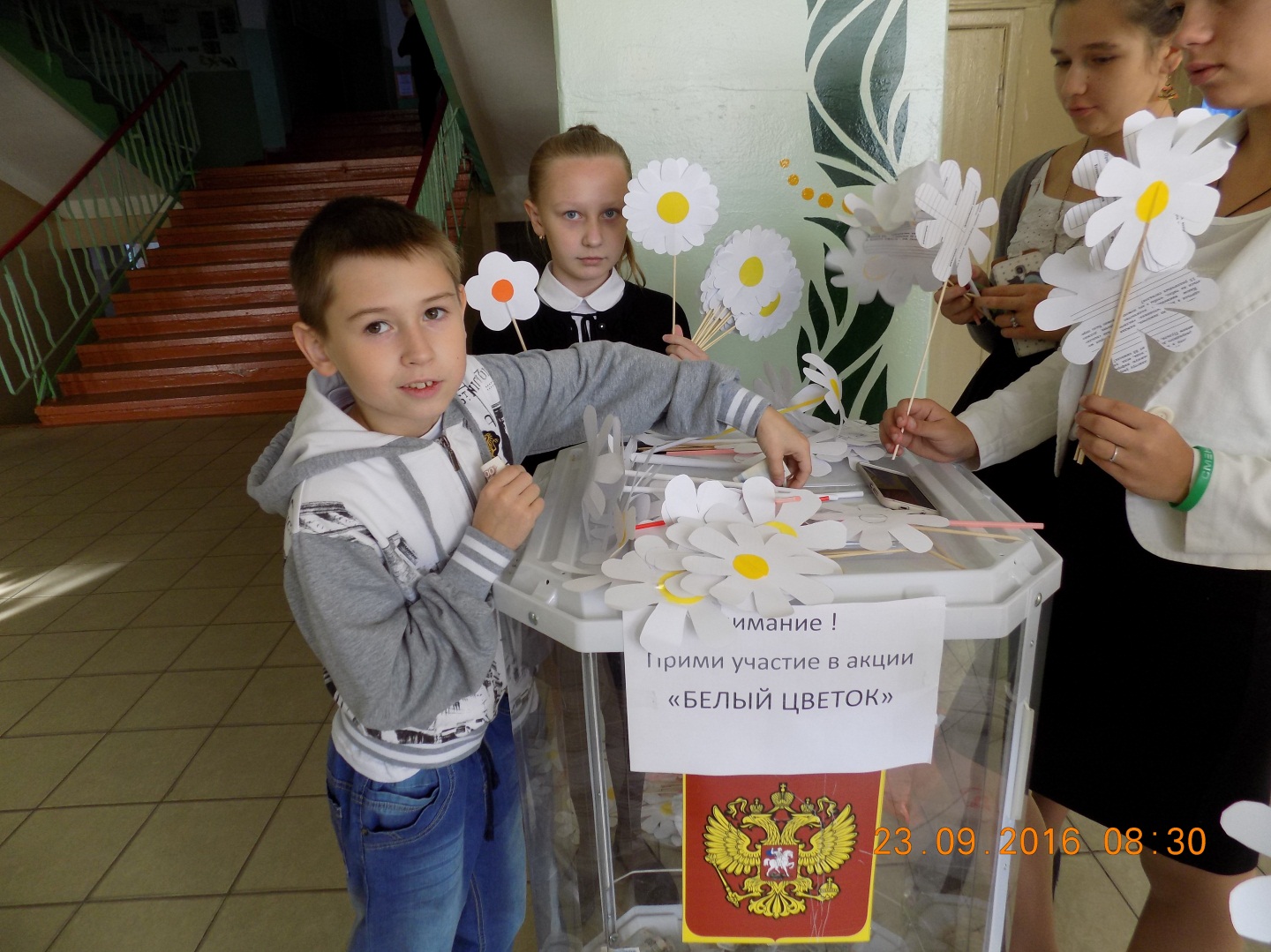 2016-2018 год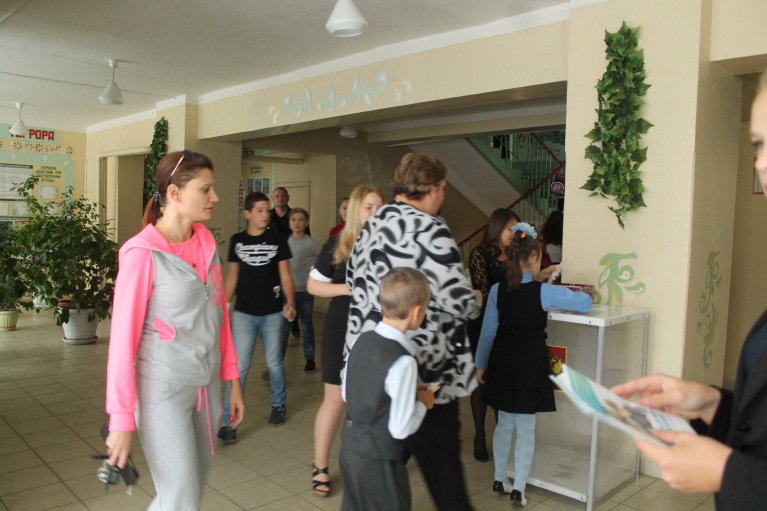 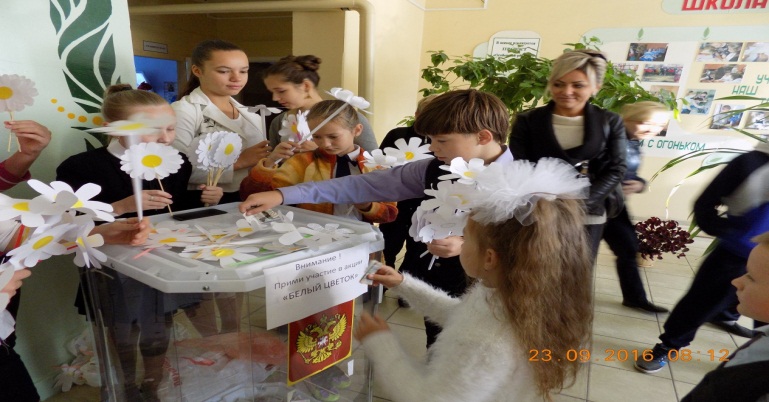 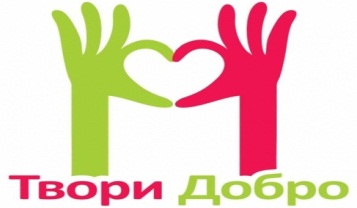 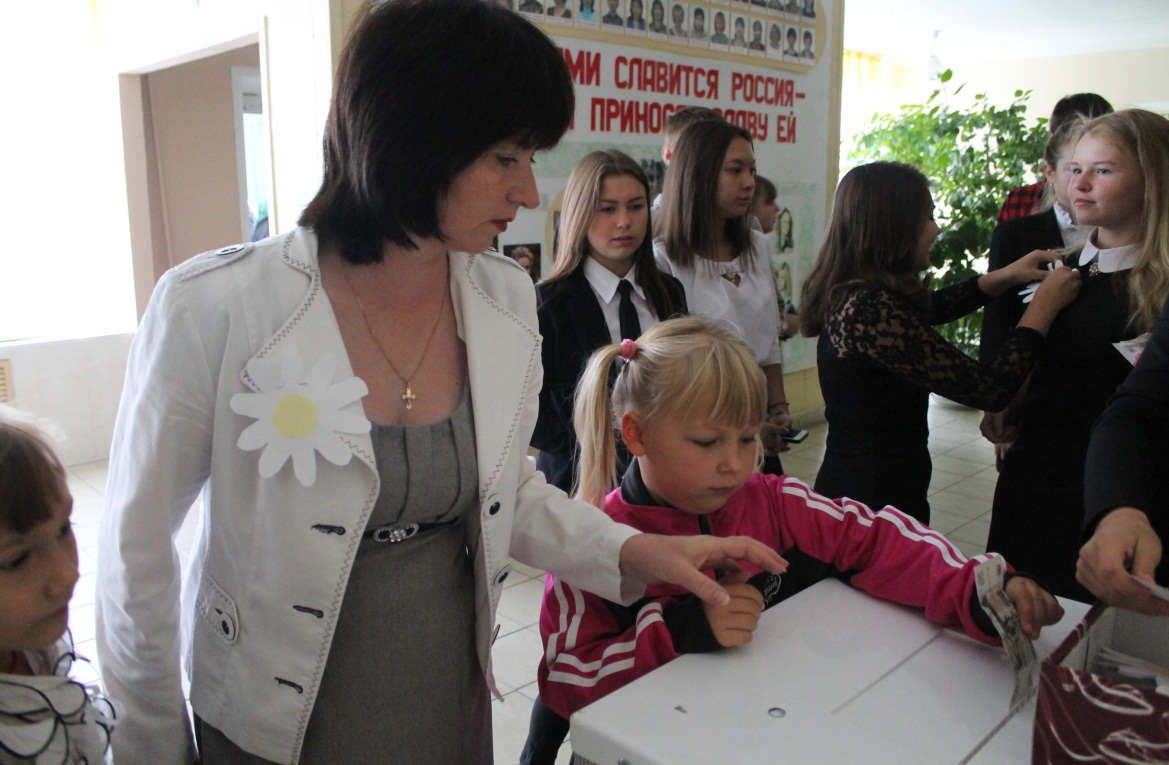 Изготовлено 600 белых ромашек для благотворительной акции «Белый цветок» и роздано жителям города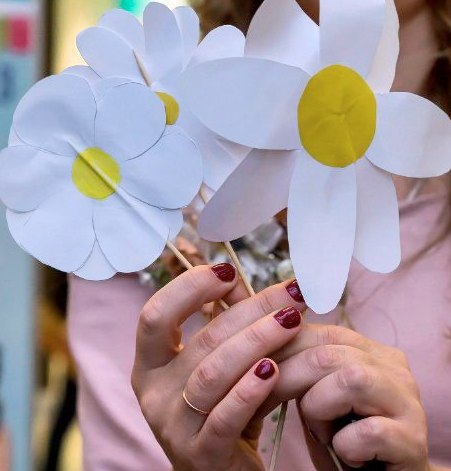 Благотворительная ярмарка, поделки изготовлены учащимисяМКОУ СОШ №4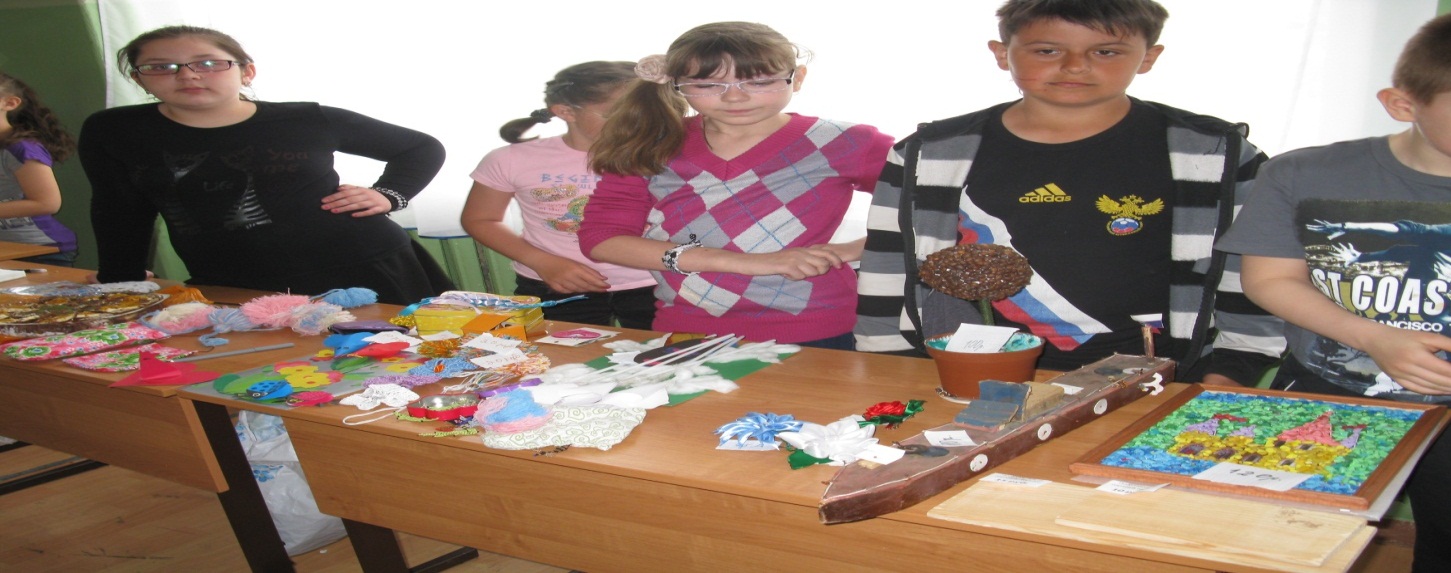 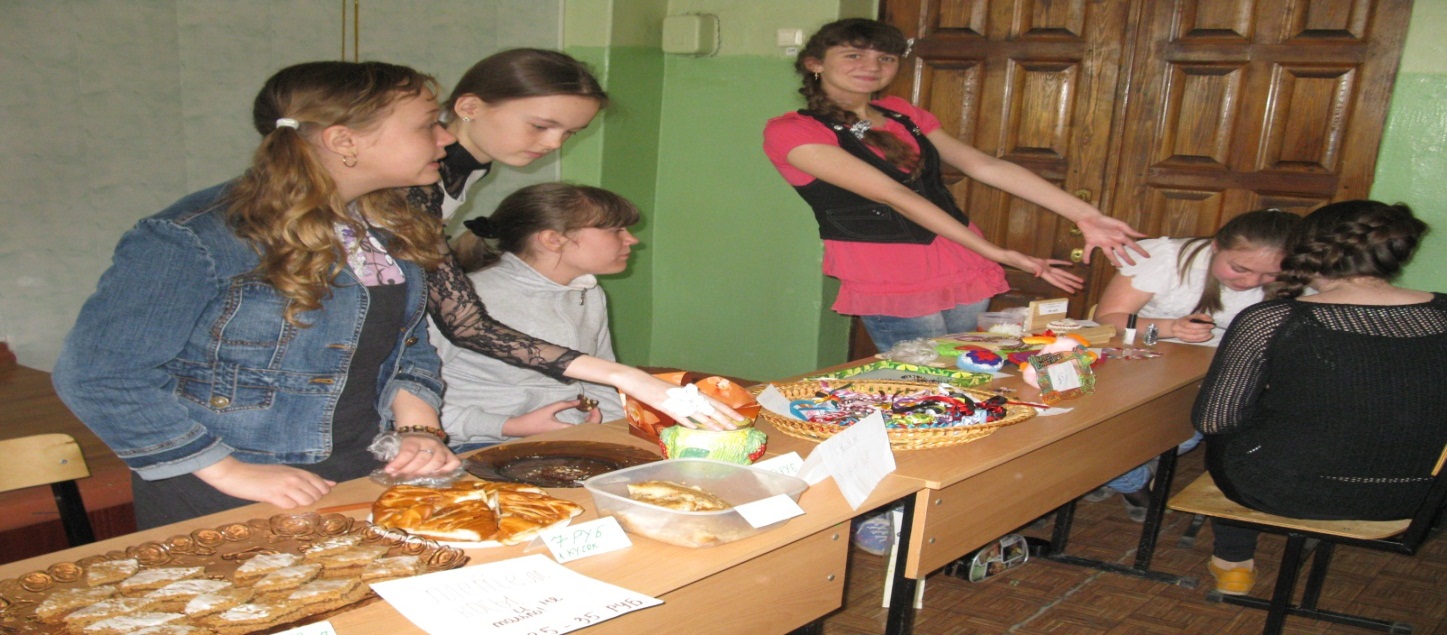 Муниципальный Благотворительный «Осенний Бал» (2 лучшие    поделки проданы с аукциона)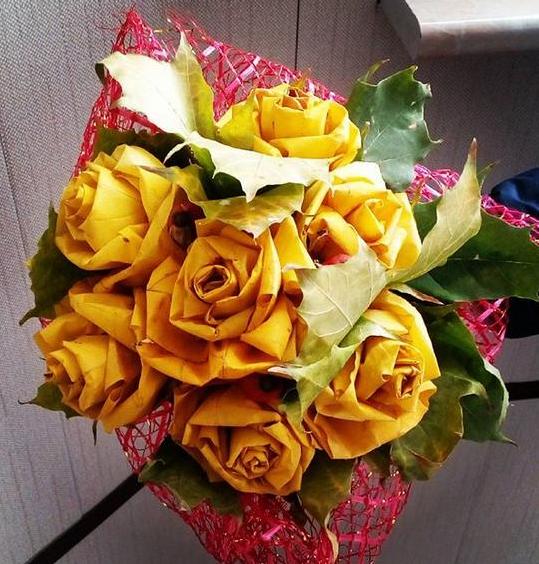 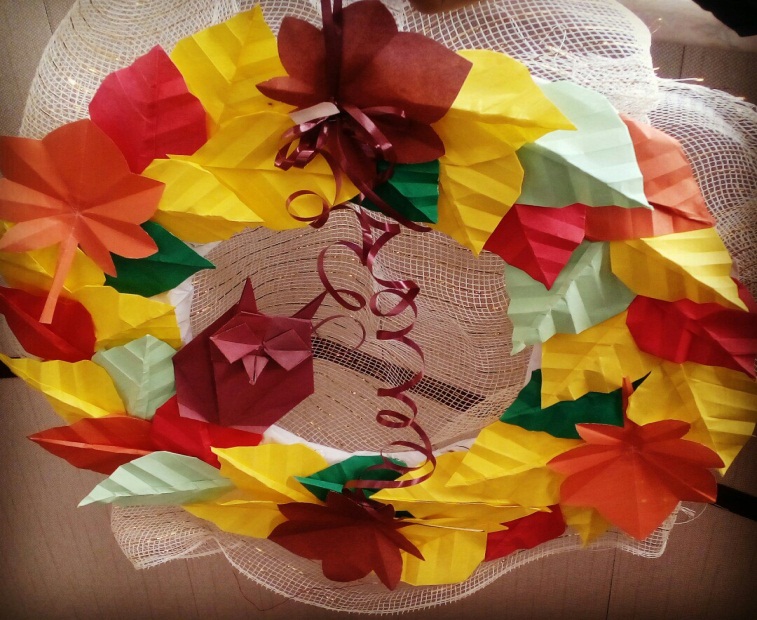 Участие в Благотворительном Рождественском Бале  (2 лучшие  поделки проданы с аукциона)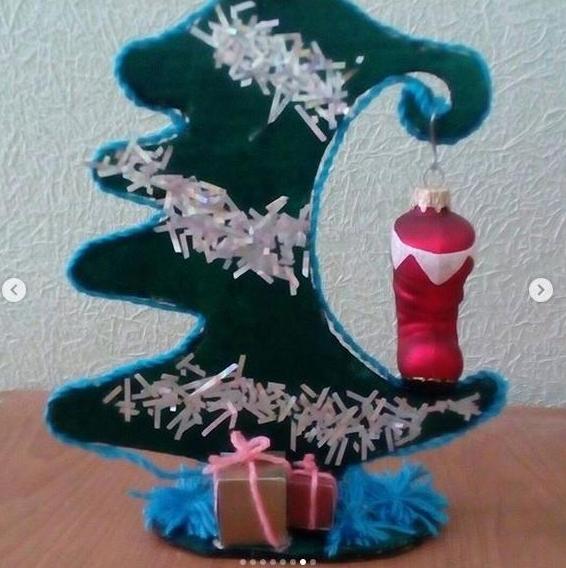 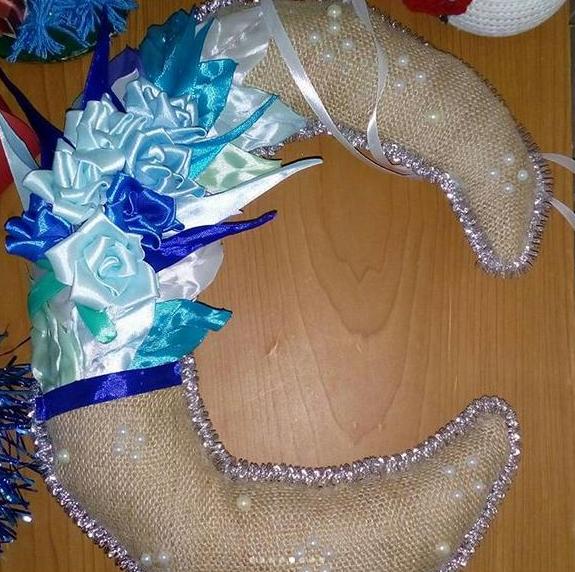 Формирование у детей философии гуманизма, справедливости, милосердия, а также претворения в жизнь идей добра, красоты и общечеловеческой  морали. Реализованные волонтёрами мероприятия по оказанию практической помощи лицам, нуждающимся в социальной поддержке, в том числе детям-сиротам, детям-инвалидам, ветеранам; содействие адаптации детей к жизни в обществе, включая обеспечение безбарьерной среды обитания для детей-инвалидов, детей-сирот; развитие у членов детской организации инициативы по оказанию помощи больным ровесникам, поощрение их личного желания добровольно и бескорыстно заботиться о них; формирование милосердия и толерантности, обогащение эмоционального мира школьников нравственными переживаниями.3. Ежегодно в рамках месячника « Милосердие» волонтёры школы собирают картофель и овощи и раздают нуждающимся в них людям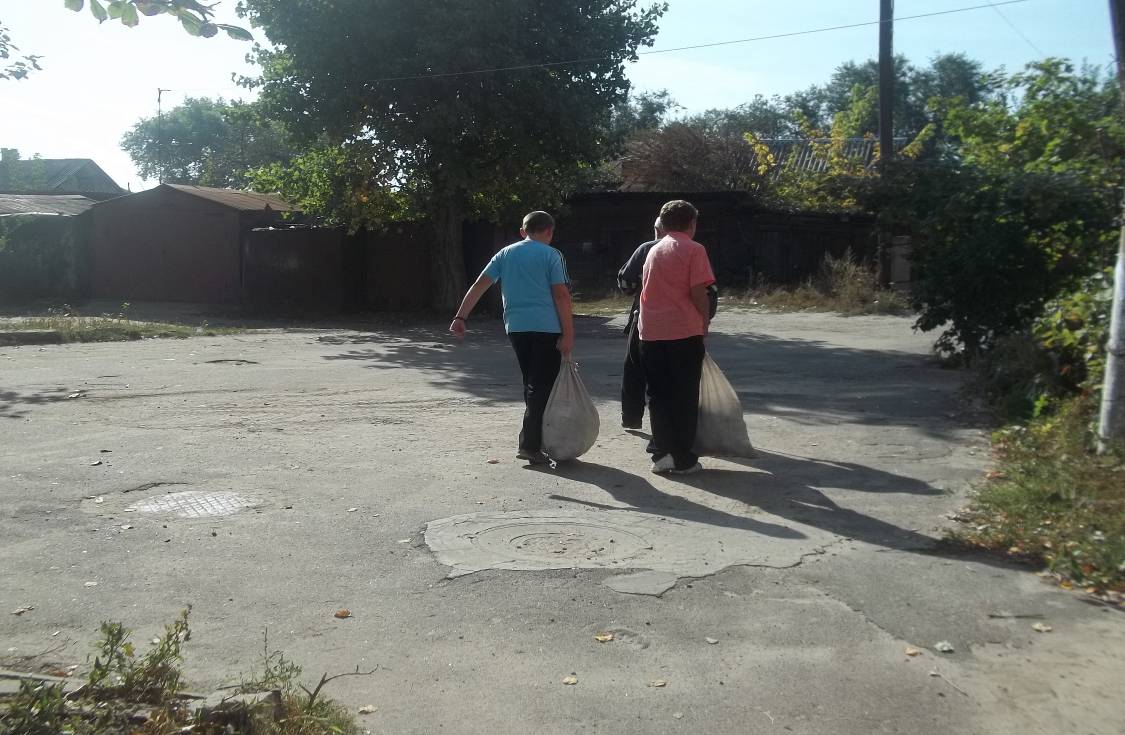 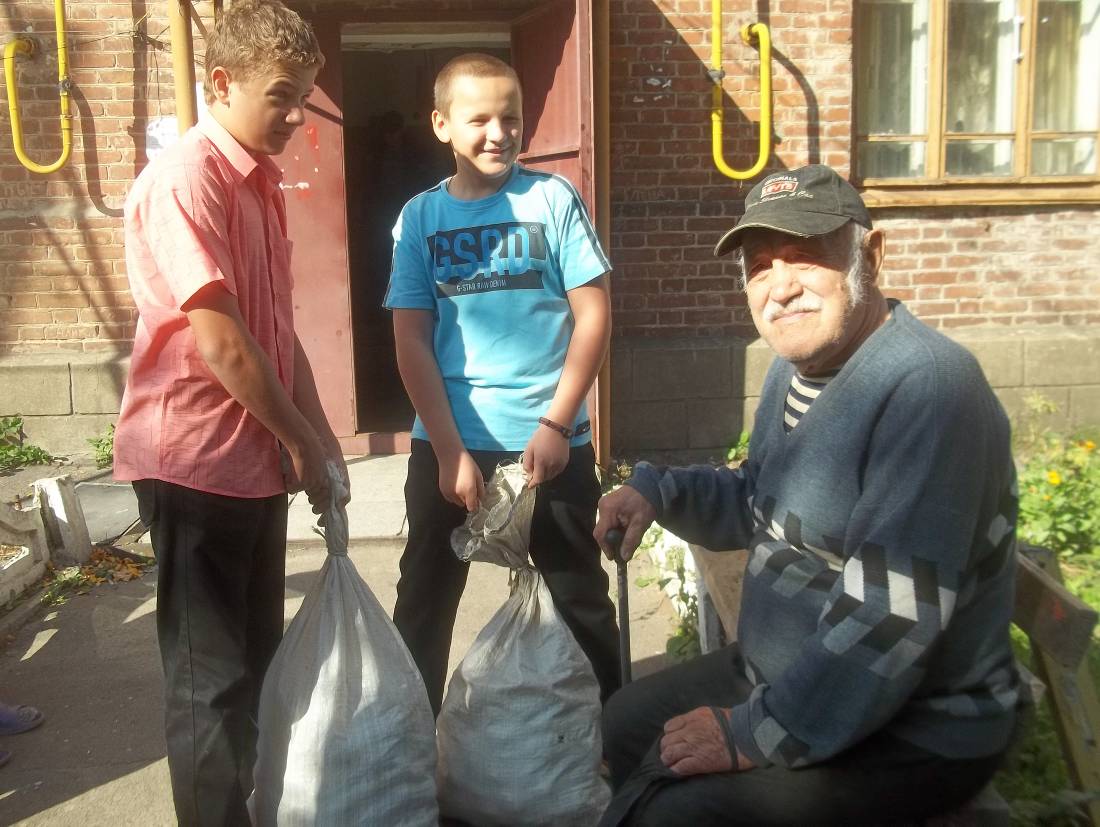 Помощь ветерану труда Кузнецовой Евдокии Романовне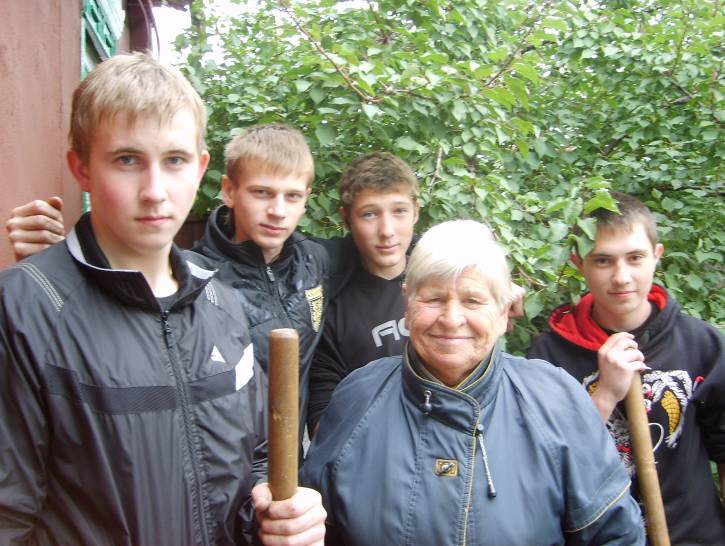 23 февраля – День защитника Отечества.Подарки ветеранам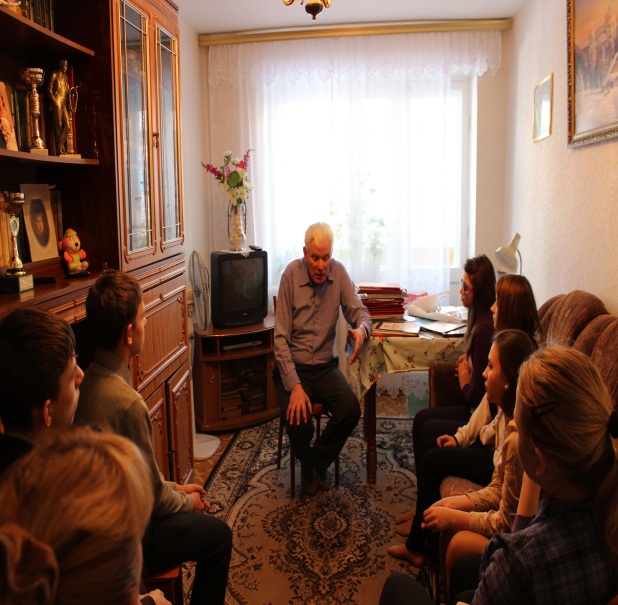 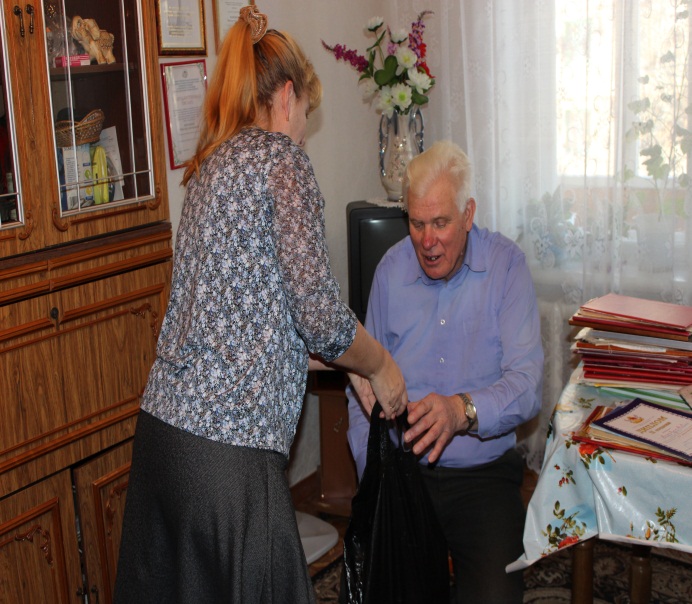 Волонтёры МКОУ СОШ №4 посещают приют «Лучистый», и  приносят туда  собранные вещи.-Реализация   акции «Лучистый»В результате  акции была оказана социальная помощь детям  приюта «Лучистый»:Мягкие игрушкиОдежда и обувьОрганизован «Сладкий стол»Дан концерт художественной самодеятельности.Налажено сотрудничество с приютом « Лучистый»-3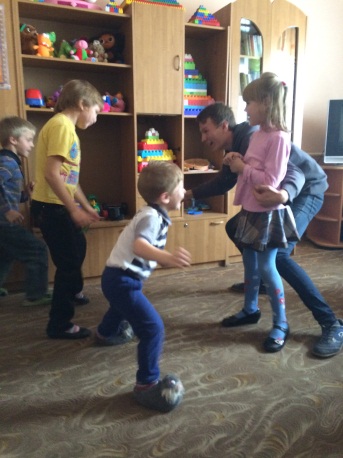 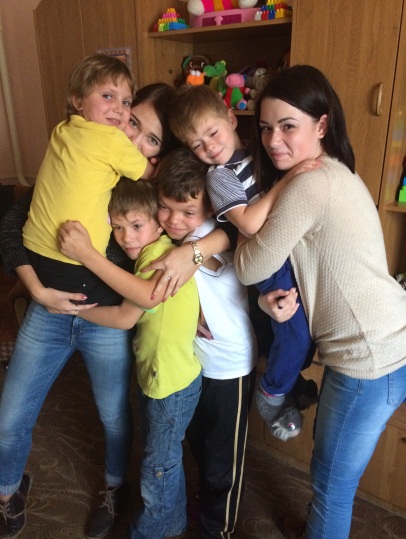 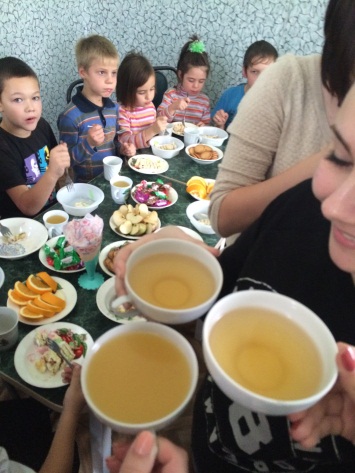 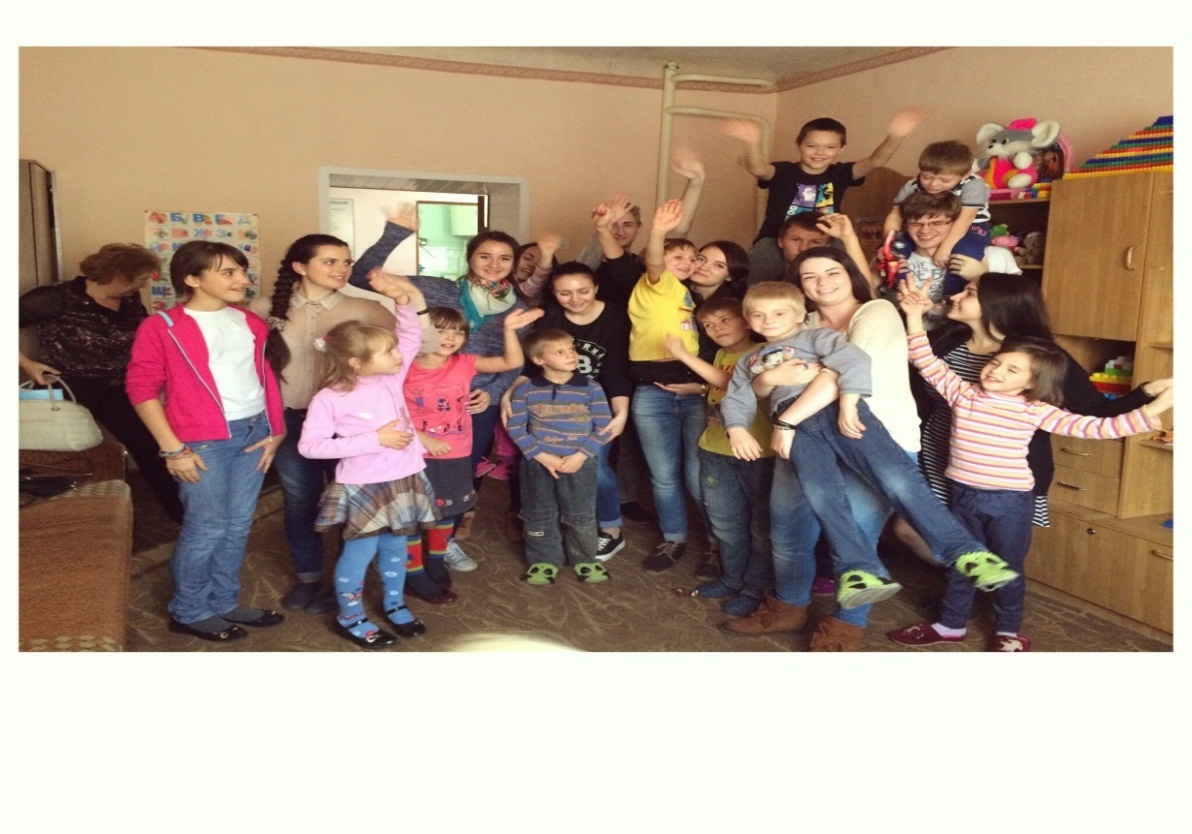 3.ОБРАЩЕНИЕДвижения «Волонтер» МКОУ СОШ №4к сверстникам!Мы, волонтеры, ваши сверстники, одноклассники, сделали свой выбор: мы – за здоровый образ жизни, за будущее,  за ЖИЗНЬ!Мы, волонтеры, - обычные дружелюбные девчонки и мальчишки 12-18 лет, которые находят свободные час - два и стараются помочь своим сверстникам организовать интересные дела для себя и других. Чем больше нас будет, тем больше шансов у нас жить интересно, создавая будущее таким, каким мы его хотим видеть -  ИНТЕРЕСНЫМ, РАДОСТНЫМ.Каждому из нас дана одна жизнь. Мы держим ее в своих руках. И каждый, сам того не понимая, может оборвать свою жизнь. Вы шагнете к этому в тот самый день, когда захотите хоть разок попробовать то, что подлежит запрету.Каждый может:Учиться решать свои проблемы – значит, учиться искусству жить;У нас, молодых, начинающих свой жизненный путь, есть силы и возможности решать все жизненные проблемы, в том числе и проблемы здоровья;Следовать здоровому образу жизни как одной из своих жизненных целей.«Нет» - всем бурям, бедам, грозам.Нет» - давленью и угрозам.Нет» тогда, когда соблазны,С алкоголем, когда праздник.«Да» - всему, что дарит счастье,Что препятствует ненастьям,Что дает здоровье, силу,Помогает жить красиво.Приходите в «Волонтер», становитесь рядом с нами под наш лозунг «ЗА ЖИЗНЬ, ЗА ЗДОРОВЬЕ, ЗА БУДУЩЕЕ!»3.Формирование ЗОЖ.Наркопост МКОУ СОШ №4С 27. 11. 2017 по 1.12 2017 в МКОУ СОШ №4 проведена Неделя профилактики наркомании, в проведении которой активное участие приняли волонтёры школы.План проведения недели профилактики наркомании в МКОУ СОШ №4«Вместе против наркотиков!»с 27.11.2017 по 1.12.2017Проведены все запланированные  мероприятия  Недели с охватом учащихся- 500 человек.Всемирный день отказа от курения. Волонтёры школы проводят акцию:«Меняю сигаретку на конфетку»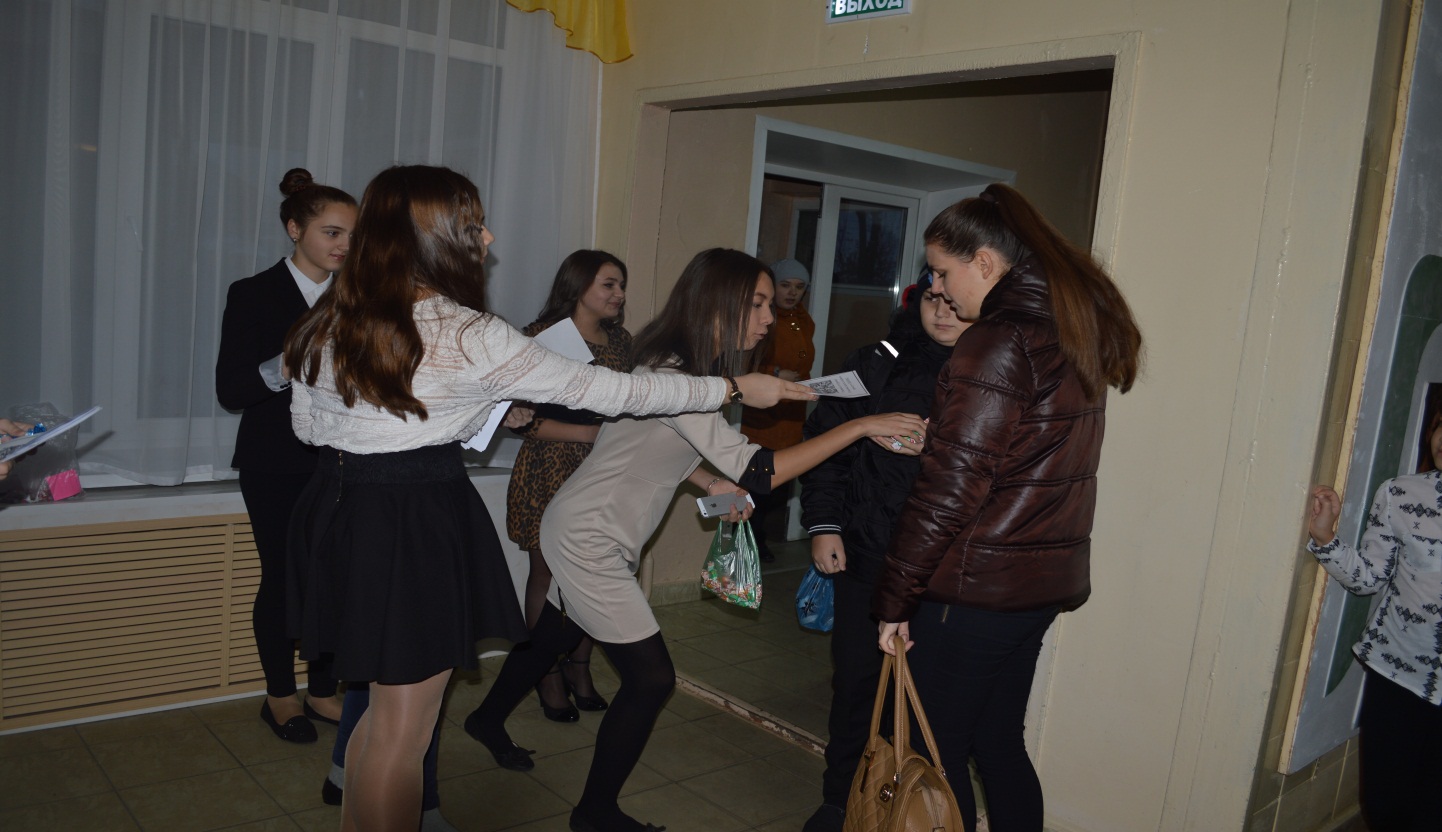 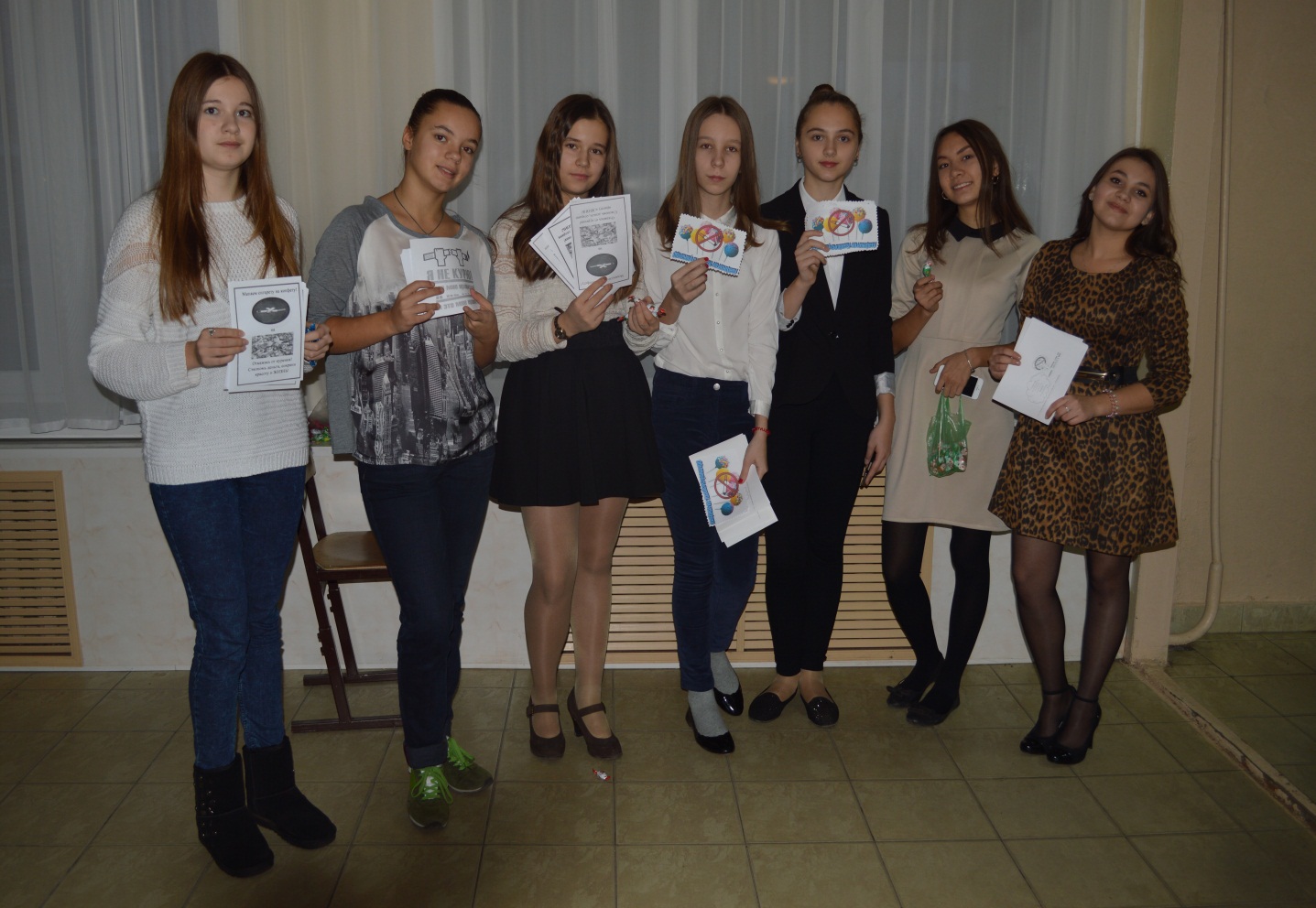 Занятие-тренинг « Человеческие ценности» проводят волонтёры школы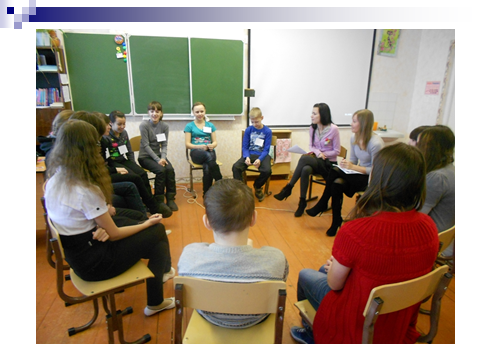 В рамках Всероссийской акции СТОП ВИЧ/СПИД 15 – 21 мая 2017 года Волонтёры школы провели :Акцию « Жизнь в твоих руках»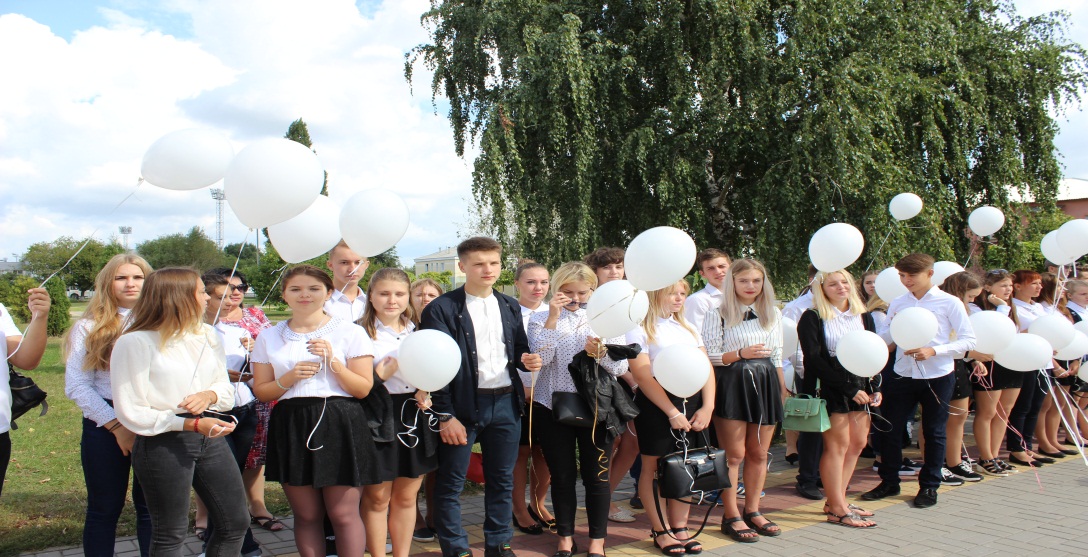 В память  погибших от СПИДА в небо были выпущены белые шары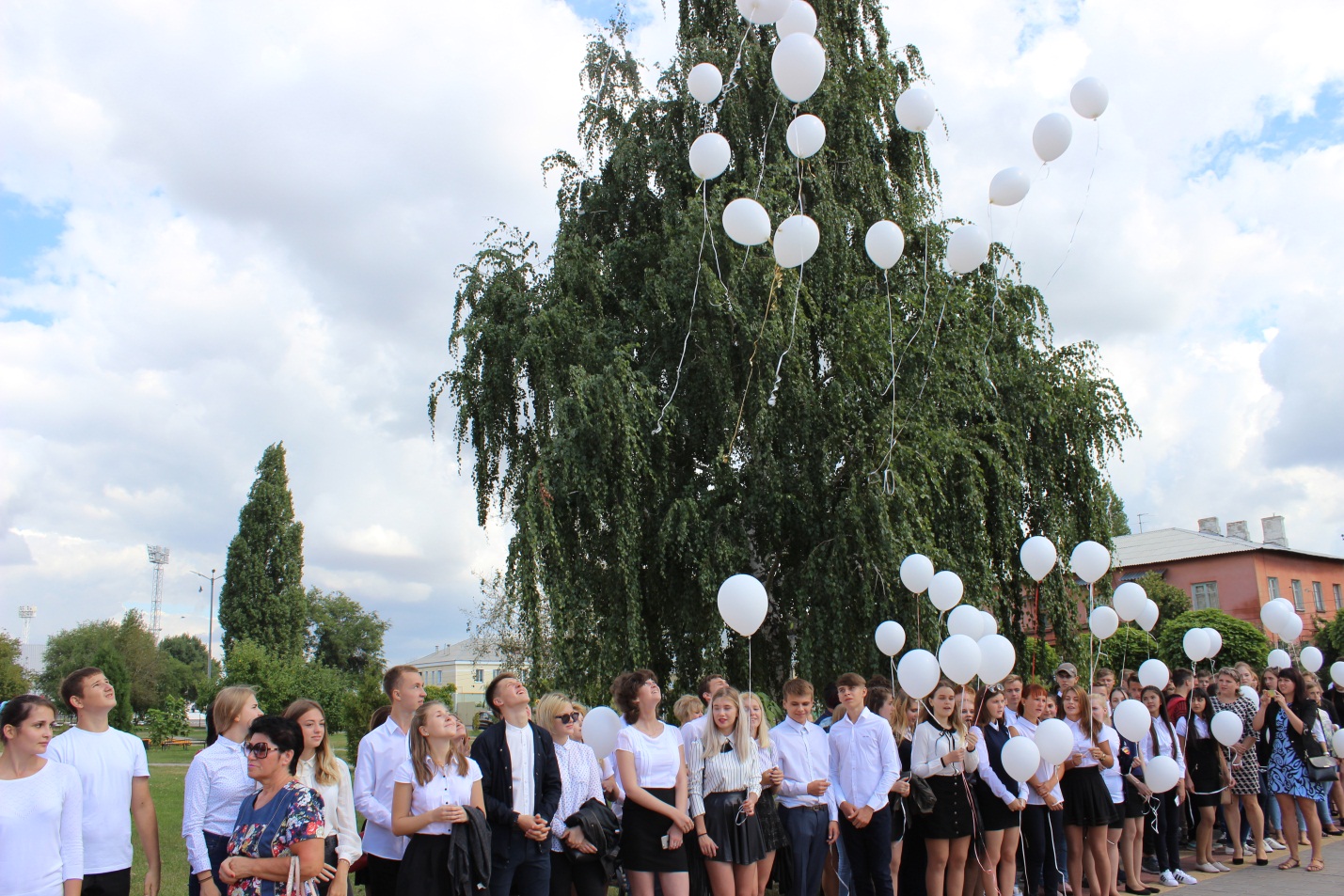 В этот день состоялся велопробег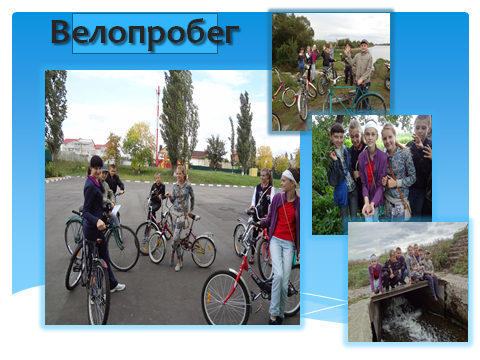 Выступление агитбригады МКОУ СОШ №4 «Волонтёр»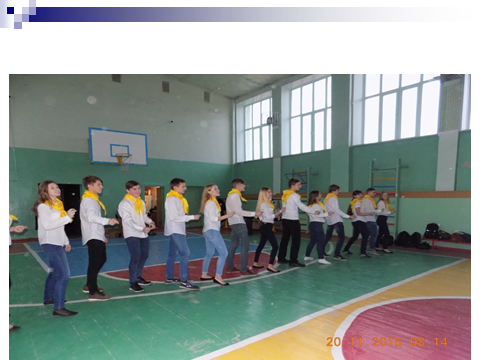 Волонтёры МКОУ СОШ №4 –участники областной акции «Живи долго»ДЕНЬ БЕГА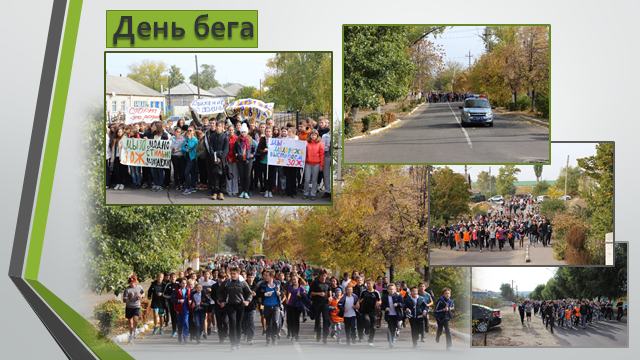 №МероприятиеДатаУчастники Ответственные1.Открытие Недели. Беседы волонтёров по классам. Просмотр профилактических фильмов27 ноября5-11 класс-350ПсихологиЛекторская группа волонтёрского отряда2.Выставка плакатов«Моя альтернатива наркотикам»28 ноября 5-11 класс- 500Алешникова Е.Ю.3.IV Всероссийская акция по борьбе с ВИЧ-инфекцией, приуроченной к Всемирному дню борьбы со СПИДом с 27 ноября по 3декабря 20178-11 классы-180Психологи, кл. руководители, инициативная волонтёрская группа4.Занятие-тренинг «Человеческие ценности и наркотики»28 ноября9-е классы- 40Шумилова Р.С.5.Спортивная игра «Мы выбираем здоровье!29 ноября4-е классы.-60Власова А.И.Спортивный сектор отряда «Волонтёр»6.Просмотр видеофильма с обсуждением «Самое ценное – жизнь»29 ноябряучащиеся 9-11 классовСППС, классные руководители7.Спортивная эстафета «Мы за здоровый образ жизни»29ноября8-10 классыучителя физической культуры и спорта8.Круглый стол для старшеклассников: Всероссийский открытый урок «День единых действий по информированию детей и молодежи против ВИЧ/СПИДа «Знание – Ответственность – Здоровье»29 ноября9-10 классы-65Деева Оксана МихайловнаЛекторская группа отряда «Волонтёр»9.Консультирование классных руководителей по проведению профилак-тических мероприятий среди учащихсяВ течение неделиКлассные руководителиЗам. директора по ВР10.Консультирование учащихся «Как удержаться от соблазна»с 27 по 3 ноября мартаУчащиеся  9-11-х классовШумилова Р.С.